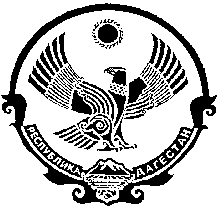                     Г Л А В А  А Д М И Н И С Т Р А Ц И ИМ У Н И Ц И П А Л Ь Н О Г О    Р А Й О Н А«ЛЕВАШИНСКИЙ  РАЙОН»  РЕСПУБЛИКИ  ДАГЕСТАНП  О  С  Т  А  Н  О  В  Л  Е  Н  И  Е  № 72от 24 апреля 2023 годас. ЛевашиО внесении изменений в Правила выделения
бюджетных ассигнований из резервного фонда Администрации МР «Левашинский район» по предупреждению и ликвидации
чрезвычайных ситуаций и последствий стихийных бедствийВ соответствии с постановлением Правительства Республики Дагестан                    от 07.09.2022г. №289 «О внесении изменений в правила выделения бюджетных ассигнований из резервного фонда Правительства Республики Дагестан по предупреждению и ликвидации чрезвычайных ситуаций и последствий стихийных бедствий        п о с т а н о в л я ю:Внести в Правила выделения бюджетных ассигнований из резервного фонда Администрации МР «Левашинский район» по предупреждению и ликвидации чрезвычайных ситуаций и последствий стихийных бедствий, утвержденные постановлением Администрации МР «Левашинский район»  от 16 февраля 2010г. №26 «Об утверждении Правил выделения бюджетных ассигнований из резервного фонда Администрации муниципального района по предупреждению и ликвидации чрезвычайных ситуаций и последствий стихийных бедствий», следующие изменения:в пункте 4:абзац второй изложить в следующей редакции:«Перечень обосновывающих документов, порядок их подготовки и представления утверждаются Министерством по делам гражданской обороны, чрезвычайным ситуациям и ликвидации последствий стихийных бедствий Республики Дагестан по согласованию с Министерством финансов Республики Дагестан.»;дополнить абзацем следующего содержания:«Ответственность за недостоверность представляемых в Администрацию МР «Левашинский район» информации и обосновывающих документов, предусмотренных настоящими Правилами, возлагается на, администрации муниципальных образований сельских поселений и руководителей учреждений и организаций, расположенных на территории МР «Левашинский район»;в пункте 7:подпункты «г» и «д» изложить в следующей редакции:«г) оказание гражданам единовременной материальной помощи в размере 10 тыс. рублей на человека;д) оказание гражданам финансовой помощи в связи с утратой ими имущества первой необходимости (из расчета за частично утраченное имущество первой необходимости - 50 тыс. рублей на человека, за полностью утраченное имущество первой необходимости - 100 тыс. рублей на человека);»;подпункт «ж» изложить в следующей редакции:«ж) выплата единовременного пособия:членам семей (супруге (супругу), детям, родителям и лицам, находившимся на иждивении) граждан, погибших (умерших) в результате чрезвычайной ситуации, в размере 1 млн рублей на каждого погибшего (умершего) в равных долях каждому члену семьи;гражданам, получившим в результате чрезвычайной ситуации вред здоровью, с учетом степени тяжести вреда здоровью из расчета степени тяжести вреда (тяжкий вред или средней тяжести вред — в размере 400 тыс. рублей на человека, легкий вред - 200 тыс. рублей на человека);»;дополнить пунктами 7.1, 7.2 и 7.3 следующего содержания:«7.1. В целях настоящих Правил под имуществом первой необходимости понимается минимальный набор непродовольственных товаров общесемейного пользования, необходимых для сохранения здоровья человека и обеспечения его жизнедеятельности, включающий в себя:а)	предметы для хранения и приготовления пищи - холодильник, газовая плита (электроплита) и шкаф для посуды;б)	предметы мебели для приема пищи -- стол и стул (табуретка);в)	предметы мебели для сна - кровать (диван);г)	предметы средств информирования граждан - телевизор (радио);д)	предметы средств водоснабжения и отопления (в случае отсутствия централизованного водоснабжения и отопления) - насос для подачи воды, водонагреватель и отопительный котел (переносная печь).7.2. Критериями утраты имущества первой необходимости являются:а)	частичная утрата имущества первой необходимости - приведение в результате воздействия поражающих факторов источника чрезвычайной ситуации части находящегося в жилом помещении, попавшем в зону чрезвычайной ситуации, имущества первой необходимости (не менее 3 предметов имущества первой необходимости) в состояние, непригодное для дальнейшего использования;б)	полная утрата имущества первой необходимости - приведение в результате воздействия поражающих факторов источника чрезвычайной ситуации всего находящегося в жилом помещении, попавшем в зону чрезвычайной ситуации, имущества первой необходимости в состояние, непригодное для дальнейшего использования.7.3. Выделение бюджетных ассигнований из резервного фонда на финансовое обеспечение мероприятий, проводимых в целях, предусмотренных подпунктами «г» и «д» пункта 7 настоящих Правил, осуществляется при одновременном выполнении следующих условий:а)	в отношении оказания гражданам единовременной материальной помощи:проживание гражданина в жилом помещении, которое попало в зону чрезвычайной ситуации, при введении режима чрезвычайной ситуации для соответствующих органов управления и сил единой государственной системы предупреждения и ликвидации чрезвычайных ситуаций;нарушение условий жизнедеятельности гражданина в результате воздействия поражающих факторов источника чрезвычайной ситуации;б)	в отношении оказания гражданам финансовой помощи в связи с утратой ими имущества первой необходимости:проживание гражданина в жилом помещении, которое попало в зону чрезвычайной ситуации, при введении режима чрезвычайной ситуации для соответствующих органов управления и сил единой государственной системы предупреждения и ликвидации чрезвычайных ситуаций;        утрата гражданином частично или полностью имущества первой необходимости в результате воздействия поражающих факторов источника чрезвычайной ситуации. Глава Администрациимуниципального района                                                      Халалмагомедов М.А.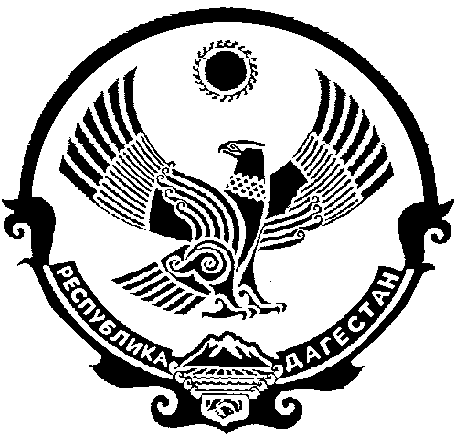 А Д М И Н И С Т Р А Ц И ЯМ У Н И Ц И П А Л Ь Н О Г О     Р А Й О Н А«ЛЕВАШИНСКИЙ  РАЙОН» РЕСПУБЛИКИ  ДАГЕСТАНП  О  С  Т  А  Н  О  В  Л   Е   Н   И   Е   №26от 16 февраля 2010 годас. ЛевашиОб утверждении Правил выделения бюджетных ассигнований из резервного фонда Администрации муниципального района по предупреждению и ликвидации чрезвычайных ситуаций и последствий стихийных бедствий       В соответствии с Постановлением Правительства РД от 21 декабря2009г.№459 «Об утверждении Правил выделения бюджетных ассигнований из резервного фонда Правительства Республики Дагестан по предупреждению и ликвидации чрезвычайных ситуаций и последствий стихийных бедствий» Администрация муниципального района    п о с т а н о в л я е т:         1.Утвердить прилагаемые Правила выделения бюджетных ассигнований из резервного фонда Администрации муниципального района по предупреждению и ликвидации чрезвычайных ситуаций и последствий стихийных бедствий.         2.Рекомендовать администрациям сельских поселений :            Создавать резервные фонды для финансирования мероприятий по         предупреждению и ликвидации чрезвычайных ситуаций и последствий стихийных бедствий.          Принять нормативные правовые акты, регламентирующие финансирование мероприятий по предупреждению и ликвидации чрезвычайных ситуаций и последствий стихийных бедствий из местных бюджетов.           3.Признать утратившим силу  постановление Администрации  Левашинского района от 31.12.2002  №196 «О порядке выделения средств из резервного фонда администрации района по предупреждению и ликвидации чрезвычайных ситуаций и последствий стихийных бедствий».   Глава администрацииМР «Левашинский район»                                                             М. Магомедов     УТВЕРЖДЕНЫпостановлением АдминистрацииМР «Левашинский район»от 16.02.2010г. № 26                                                                                                                                                                                                                                                                                                                       ПРАВИЛАвыделения бюджетных ассигнований из резервного фонда Администрации района по предупреждению и ликвидации чрезвычайных ситуаций и последствий стихийных бедствий       1.Настоящие правила устанавливают порядок выделения бюджетных ассигнований из резервного фонда Правительства Республики Дагестан по предупреждению и ликвидации чрезвычайных ситуаций и последствий стихийных бедствий (далее-резервный фонд) на финансовое обеспечение мероприятий по предупреждению и ликвидации чрезвычайных ситуаций и последствий стихийных бедствий муниципального характера (далее-чрезвычайные ситуации).        2.Финансирование мероприятий по ликвидации чрезвычайных ситуаций природного и техногенного характера производится за счет средств организаций, находящихся в зонах чрезвычайных ситуаций, районных органов исполнительной власти, средств соответствующих бюджетов, страховых фондов и других источников.         При отсутствии или недостаточности собственных средств органы исполнительной власти, не позднее одного месяца со дня возникновения чрезвычайной ситуации могут обращаться в администрацию района с просьбой о выделении средств из резервного фонда В обращении должны быть указаны данные о количестве людей, погибших или получивших ущерб (вред),причиненный их здоровью, размере материального ущерба, размере выделенных и израсходованных на ликвидацию чрезвычайной ситуации средств организаций, органов местного самоуправления, страховых фондов и иных источников, а также о наличии у них резервов материальных и финансовых ресурсов.         Обращение, в котором отсутствуют указанные сведения, возвращаются без рассмотрения.          3.По поручению главы администрации района отдел по делам гражданской обороны чрезвычайным ситуациям и ликвидации последствий стихийных бедствий и финансовому отделу совместно с обратившимися органами исполнительной власти, администрациями сельских поселений и организациями в трехмесячный с даты подписания  поручения рассматривают вопрос о выделении бюджетных ассигнований.        4.Органы исполнительной власти района и  администрации сельских поселений для рассмотрения вопроса Ио выделении им бюджетных ассигнований представляют в отдел ГО,ЧС и ЛПСБ администрации района не позднее одного месяца с даты подписания поручения, указанного в пункте 3 настоящих Правил, документы, обосновывающие размер запрашиваемых бюджетных ассигнований (далее-обосновывающие документы), в том числе заключение отдела строительства и архитектуры, если имеются объекты (здания и сооружения) с разрушениями и повреждениями основных несущих конструкций.         Перечень и правила оформления обосновывающих документов устанавливаются совместным актом отдела ГО,ЧС и ЛПСБ администрации района и финансового управления на основании инструкций утвержденных ГУ МЧС России по РД .         5.По результатам совместного рассмотрения с обратившимися органами исполнительной власти, администрациями сельских поселений, и организациями обосновывающих документов отдел по делам ГО, ЧС и ЛПСБ и финансовое управление вносят в главе администрации соответствующие предложения.          В случае непредставления обосновывающих документов в установленный срок вопрос о выделении бюджетных ассигнований не рассматривается.          6.Основанием для выделения бюджетных ассигнований является распоряжение главы администрации, в котором указывается общая сумма выделяемых бюджетных ассигнований и их распределение по проводимым мероприятиям. При выделении бюджетных ассигнований на финансирование неотложных аварийно-восстановительных работ на объектах, указанных в подпункте «б» пункта 7 настоящих правил, в распоряжении главы администрации указывается распределение этих бюджетных ассигнований по объектам.          7. Бюджетные ассигнования выделяются для частичного покрытия расходов на финансовое обеспечение следующих мероприятий, связанных с ликвидацией чрезвычайных ситуаций:          а) проведение аварийно-спасательных работ;          б) проведение неотложных аварийно-восстановительных работ на объектах жилищно-коммунального хозяйства, социальной сферы, промышленности, транспортной инфраструктуры, связи и сельского хозяйства;          в) развертывание и содержание в течение необходимого срока (но не более одного месяца) пунктов временного проживания  и питания  для эвакуируемых граждан (из расчета за временное проживание-до 550 рублей на человека в сутки, за питание – до 100 рублей на человека в сутки);          г) оказание гражданам единовременной материальной помощи (из расчета – до 5 тыс. рублей на человека, но не более 25 тыс. рублей на семью);          д) оказание гражданам финансовой помощи в связи с утратой имущества первой необходимости (из расчета за частично утраченное имущество – до 50 тыс. рублей на семью, за полностью утраченное имущество – до 100 тыс. рублей на семью);          е) выплата компенсаций гражданам за утраченное жилье с учетом площади утраченного жилья в пределах установленной Законом Республики Дагестан социальной нормы, но не более площади ранее занимаемого жилья;          ж) выплата единовременного пособия:           членам семей (супруге (супругу), детям родителям и лицам, находившимся на иждивении) граждан, погибших (умерших), в размере 20 тыс.рублей на каждого погибшего (умершего) в равных долях каждому члену семьи          8.Финансирование мероприятий, предусмотренных подпунктом «в» пункта 7 настоящих Правил, в сроки, превышающие один месяц, осуществляются за счет бюджетных ассигнований на основании принимаемого по представлению администрации района и Главного управления МЧС России по Республике Дагестан соответствующего акта Правительства Республики Дагестан.          9. Бюджетные ассигнования выделяются органам исполнительной власти района и администрациям сельских поселений района на выполнение неотложных мероприятий по предупреждению возможных чрезвычайных ситуаций.         10. Бюджетные ассигнования из резервного фонда выделяются в целях восполнения запасов материальных ценностей, выпущенных в установленном порядке из Районного резерва материальных ресурсов для ликвидации чрезвычайных ситуаций природного и техногенного характера, для обеспечения неотложных работ при ликвидации чрезвычайных ситуаций и оказания гуманитарной помощи (включая мероприятия по доставке указанных материальных ценностей к месту их постоянного хранения).          11.Использование бюджетных ассигнований из резервного фонда на финансирование мероприятий. Не предусмотренных пунктами 7,9 и 10 настоящих Правил, запрещается.          12. Исполнение распоряжения главы администрации района в части финансирования мероприятий, указанных в пунктах 7, 9 настоящих Правил, осуществляется не позднее одного месяца с даты подписания соответствующего распоряжения, а мероприятий, указанных в пункте 10 Правил, - после представления в Управление финансов документов, подтверждающих фактически произведенные расходы.          13.Управление финансов совместно с отделом по делам ГО,ЧС и ЛПСБ организует учет и осуществляет контроль за целевым использованием бюджетных ассигнований.          Органы исполнительной власти, администрации сельских поселений района представляют в Управление финансов района в установленном порядке отчеты о расходовании указанных средств.